U  N   I  V  E   R  S  I  D  A  D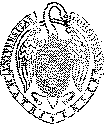 COMPLUTENSEM A D R I D